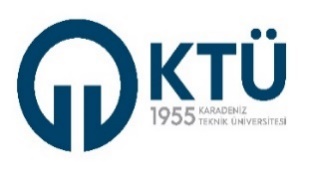 BİLGİ İŞLEM DAİRE BAŞKANLIĞIBİLGİ İŞLEM DAİRE BAŞKANLIĞIBİLGİ İŞLEM DAİRE BAŞKANLIĞIBİLGİ İŞLEM DAİRE BAŞKANLIĞIBİLGİ İŞLEM DAİRE BAŞKANLIĞIBİLGİ İŞLEM DAİRE BAŞKANLIĞIBİLGİ İŞLEM DAİRE BAŞKANLIĞIİDARİ İŞ TAKVİMİİDARİ İŞ TAKVİMİİDARİ İŞ TAKVİMİİDARİ İŞ TAKVİMİİDARİ İŞ TAKVİMİİDARİ İŞ TAKVİMİİDARİ İŞ TAKVİMİBaşlangıç TarihiBaşlangıç TarihiBaşlangıç Tarihi01.01.2022Bitiş Tarihi  31.12.202231.12.2022Yapılan İş AdıYapılan İş AdıYapılan İş Adıİşlem Açıklamasıİşlem AçıklamasıTarihAYSorumlu Birim1.SÜREKLİ İŞÇİ PUANTAJSÜREKLİ İŞÇİ PUANTAJSÜREKLİ İŞÇİ PUANTAJİŞÇİ PERSONELE AYLIK PUANTAJ CETVELİ DÜZENLENMESİ VE İLGİLİ BİRİMLERE ÜST YAZI İLE GÖNDERİLMESİİŞÇİ PERSONELE AYLIK PUANTAJ CETVELİ DÜZENLENMESİ VE İLGİLİ BİRİMLERE ÜST YAZI İLE GÖNDERİLMESİ01-07.01.2022OCAKYAZI İŞLERİTÜM BİRİMLER2.KISMİ ZAMANLI ÖĞRENCİ PUANTAJIKISMİ ZAMANLI ÖĞRENCİ PUANTAJIKISMİ ZAMANLI ÖĞRENCİ PUANTAJIKISMİ ZAMANLI ÖĞRENCİ AYLIK PUANTAJ CETVELİ DÜZENLENMESİ VE İLGİLİ BİRİMLERE ÜST YAZI İLE GÖNDERİLMESİKISMİ ZAMANLI ÖĞRENCİ AYLIK PUANTAJ CETVELİ DÜZENLENMESİ VE İLGİLİ BİRİMLERE ÜST YAZI İLE GÖNDERİLMESİ01-07.01.2022OCAKYAZI İŞLERİTÜM BİRİMLER3.BİRİM FAALİYET RAPORUBİRİM FAALİYET RAPORUBİRİM FAALİYET RAPORUBİRİM FAALİYET RAPORUNUN HAZIRLANMASIBİRİM FAALİYET RAPORUNUN HAZIRLANMASI01-25.01.2022OCAKYAZI İŞLERİTÜM BİRİMLER4.AYLIK FAALİYET RAPORUAYLIK FAALİYET RAPORUAYLIK FAALİYET RAPORUAYLIK FAALİYET RAPORUNUN HAZIRLANMASIAYLIK FAALİYET RAPORUNUN HAZIRLANMASI01-07.01.2022OCAKYAZI İŞLERİTÜM BİRİMLER5.AYRINTILI FİNANSMAN RAPORUNUN HAZIRLANMASIAYRINTILI FİNANSMAN RAPORUNUN HAZIRLANMASIAYRINTILI FİNANSMAN RAPORUNUN HAZIRLANMASIİLGİLİ MALİ YIL İÇİN AFP CETVELİNİN DOLDURULMASIİLGİLİ MALİ YIL İÇİN AFP CETVELİNİN DOLDURULMASI07-14.01.2022OCAKSATIN ALMA6.SÜREKLİ İŞÇİ PUANTAJSÜREKLİ İŞÇİ PUANTAJSÜREKLİ İŞÇİ PUANTAJİŞÇİ PERSONELE AYLIK PUANTAJ CETVELİ DÜZENLENMESİ VE İLGİLİ BİRİMLERE ÜST YAZI İLE GÖNDERİLMESİİŞÇİ PERSONELE AYLIK PUANTAJ CETVELİ DÜZENLENMESİ VE İLGİLİ BİRİMLERE ÜST YAZI İLE GÖNDERİLMESİ01-07.02.2022ŞUBATYAZI İŞLERİ7.KISMİ ZAMANLI ÖĞRENCİ PUANTAJIKISMİ ZAMANLI ÖĞRENCİ PUANTAJIKISMİ ZAMANLI ÖĞRENCİ PUANTAJIKISMİ ZAMANLI ÖĞRENCİ AYLIK PUANTAJ CETVELİ DÜZENLENMESİ VE İLGİLİ BİRİMLERE ÜST YAZI İLE GÖNDERİLMESİKISMİ ZAMANLI ÖĞRENCİ AYLIK PUANTAJ CETVELİ DÜZENLENMESİ VE İLGİLİ BİRİMLERE ÜST YAZI İLE GÖNDERİLMESİ01-07.02.2022ŞUBATYAZI İŞLERİ8.AYLIK FAALİYET RAPORUAYLIK FAALİYET RAPORUAYLIK FAALİYET RAPORUAYLIK FAALİYET RAPORUNUN HAZIRLANMASIAYLIK FAALİYET RAPORUNUN HAZIRLANMASI01-07.02.2022ŞUBATYAZI İŞLERİ9.SÜREKLİ İŞÇİ PUANTAJSÜREKLİ İŞÇİ PUANTAJSÜREKLİ İŞÇİ PUANTAJİŞÇİ PERSONELE AYLIK PUANTAJ CETVELİ DÜZENLENMESİ VE İLGİLİ BİRİMLERE ÜST YAZI İLE GÖNDERİLMESİİŞÇİ PERSONELE AYLIK PUANTAJ CETVELİ DÜZENLENMESİ VE İLGİLİ BİRİMLERE ÜST YAZI İLE GÖNDERİLMESİ01-07.03.2022MARTYAZI İŞLERİ10.KISMİ ZAMANLI ÖĞRENCİ PUANTAJIKISMİ ZAMANLI ÖĞRENCİ PUANTAJIKISMİ ZAMANLI ÖĞRENCİ PUANTAJIKISMİ ZAMANLI ÖĞRENCİ AYLIK PUANTAJ CETVELİ DÜZENLENMESİ VE İLGİLİ BİRİMLERE ÜST YAZI İLE GÖNDERİLMESİKISMİ ZAMANLI ÖĞRENCİ AYLIK PUANTAJ CETVELİ DÜZENLENMESİ VE İLGİLİ BİRİMLERE ÜST YAZI İLE GÖNDERİLMESİ01-07.03.2022MARTYAZI İŞLERİ11.AYLIK FAALİYET RAPORUAYLIK FAALİYET RAPORUAYLIK FAALİYET RAPORUAYLIK FAALİYET RAPORUNUN HAZIRLANMASIAYLIK FAALİYET RAPORUNUN HAZIRLANMASI01-07.32.2022MARTYAZI İŞLERİ12.STRATEJİK PLANSTRATEJİK PLANSTRATEJİK PLANSTRATEJİK PLAN RPORUNUN HAZIRLANMASISTRATEJİK PLAN RPORUNUN HAZIRLANMASI31.03.2022MARTYAZI İŞLERİ13.SÜREKLİ İŞÇİ PUANTAJSÜREKLİ İŞÇİ PUANTAJSÜREKLİ İŞÇİ PUANTAJİŞÇİ PERSONELE AYLIK PUANTAJ CETVELİ DÜZENLENMESİ VE İLGİLİ BİRİMLERE ÜST YAZI İLE GÖNDERİLMESİİŞÇİ PERSONELE AYLIK PUANTAJ CETVELİ DÜZENLENMESİ VE İLGİLİ BİRİMLERE ÜST YAZI İLE GÖNDERİLMESİ01-07.04.2022NİSANYAZI İŞLERİ14.KISMİ ZAMANLI ÖĞRENCİ PUANTAJIKISMİ ZAMANLI ÖĞRENCİ PUANTAJIKISMİ ZAMANLI ÖĞRENCİ PUANTAJIKISMİ ZAMANLI ÖĞRENCİ AYLIK PUANTAJ CETVELİ DÜZENLENMESİ VE İLGİLİ BİRİMLERE ÜST YAZI İLE GÖNDERİLMESİKISMİ ZAMANLI ÖĞRENCİ AYLIK PUANTAJ CETVELİ DÜZENLENMESİ VE İLGİLİ BİRİMLERE ÜST YAZI İLE GÖNDERİLMESİ01-07.04.2022NİSANYAZI İŞLERİ15.AYLIK FAALİYET RAPORUAYLIK FAALİYET RAPORUAYLIK FAALİYET RAPORUAYLIK FAALİYET RAPORUNUN HAZIRLANMASIAYLIK FAALİYET RAPORUNUN HAZIRLANMASI01-07.04.2022NİSANYAZI İŞLERİ16.SÜREKLİ İŞÇİ PUANTAJSÜREKLİ İŞÇİ PUANTAJSÜREKLİ İŞÇİ PUANTAJİŞÇİ PERSONELE AYLIK PUANTAJ CETVELİ DÜZENLENMESİ VE İLGİLİ BİRİMLERE ÜST YAZI İLE GÖNDERİLMESİİŞÇİ PERSONELE AYLIK PUANTAJ CETVELİ DÜZENLENMESİ VE İLGİLİ BİRİMLERE ÜST YAZI İLE GÖNDERİLMESİ01-07.05.2022MAYISYAZI İŞLERİ17.KISMİ ZAMANLI ÖĞRENCİ PUANTAJIKISMİ ZAMANLI ÖĞRENCİ PUANTAJIKISMİ ZAMANLI ÖĞRENCİ PUANTAJIKISMİ ZAMANLI ÖĞRENCİ AYLIK PUANTAJ CETVELİ DÜZENLENMESİ VE İLGİLİ BİRİMLERE ÜST YAZI İLE GÖNDERİLMESİKISMİ ZAMANLI ÖĞRENCİ AYLIK PUANTAJ CETVELİ DÜZENLENMESİ VE İLGİLİ BİRİMLERE ÜST YAZI İLE GÖNDERİLMESİ01-07.05.2022MAYISYAZI İŞLERİ18.AYLIK FAALİYET RAPORUAYLIK FAALİYET RAPORUAYLIK FAALİYET RAPORUAYLIK FAALİYET RAPORUNUN HAZIRLANMASIAYLIK FAALİYET RAPORUNUN HAZIRLANMASI01-07.05.2022MAYISYAZI İŞLERİ19.BÜTÇE HAZIRLIK ÇALIŞMALARIBÜTÇE HAZIRLIK ÇALIŞMALARIBÜTÇE HAZIRLIK ÇALIŞMALARIBÜTÇE TEKLİFİ FORMLARININ HAZIRLANMASI VE BÜTÇE GÖRÜŞMELERİBÜTÇE TEKLİFİ FORMLARININ HAZIRLANMASI VE BÜTÇE GÖRÜŞMELERİ15.05.2022-15.06.2022MAYISBİDB20.SÜREKLİ İŞÇİ PUANTAJSÜREKLİ İŞÇİ PUANTAJSÜREKLİ İŞÇİ PUANTAJİŞÇİ PERSONELE AYLIK PUANTAJ CETVELİ DÜZENLENMESİ VE İLGİLİ BİRİMLERE ÜST YAZI İLE GÖNDERİLMESİİŞÇİ PERSONELE AYLIK PUANTAJ CETVELİ DÜZENLENMESİ VE İLGİLİ BİRİMLERE ÜST YAZI İLE GÖNDERİLMESİ01-07.06.2022HAZİRANYAZI İŞLERİ21.KISMİ ZAMANLI ÖĞRENCİ PUANTAJIKISMİ ZAMANLI ÖĞRENCİ PUANTAJIKISMİ ZAMANLI ÖĞRENCİ PUANTAJIKISMİ ZAMANLI ÖĞRENCİ AYLIK PUANTAJ CETVELİ DÜZENLENMESİ VE İLGİLİ BİRİMLERE ÜST YAZI İLE GÖNDERİLMESİKISMİ ZAMANLI ÖĞRENCİ AYLIK PUANTAJ CETVELİ DÜZENLENMESİ VE İLGİLİ BİRİMLERE ÜST YAZI İLE GÖNDERİLMESİ01-07.06.2022HAZİRANYAZI İŞLERİ22.AYLIK FAALİYET RAPORUAYLIK FAALİYET RAPORUAYLIK FAALİYET RAPORUAYLIK FAALİYET RAPORUNUN HAZIRLANMASIAYLIK FAALİYET RAPORUNUN HAZIRLANMASI01-07.06.2022HAZİRANYAZI İŞLERİ23.STRATEJİK PLANSTRATEJİK PLANSTRATEJİK PLANSTRATEJİK PLAN RPORUNUN HAZIRLANMASISTRATEJİK PLAN RPORUNUN HAZIRLANMASI30.06.2022HAZİRANBİDB24.SÜREKLİ İŞÇİ PUANTAJSÜREKLİ İŞÇİ PUANTAJSÜREKLİ İŞÇİ PUANTAJİŞÇİ PERSONELE AYLIK PUANTAJ CETVELİ DÜZENLENMESİ VE İLGİLİ BİRİMLERE ÜST YAZI İLE GÖNDERİLMESİİŞÇİ PERSONELE AYLIK PUANTAJ CETVELİ DÜZENLENMESİ VE İLGİLİ BİRİMLERE ÜST YAZI İLE GÖNDERİLMESİ01-07.07.2022TEMMUZ25.AYLIK FAALİYET RAPORUAYLIK FAALİYET RAPORUAYLIK FAALİYET RAPORUAYLIK FAALİYET RAPORUNUN HAZIRLANMASIAYLIK FAALİYET RAPORUNUN HAZIRLANMASI01-07.07.2022TEMMUZYAZI İŞLERİ26.SÜREKLİ İŞÇİ PUANTAJSÜREKLİ İŞÇİ PUANTAJSÜREKLİ İŞÇİ PUANTAJİŞÇİ PERSONELE AYLIK PUANTAJ CETVELİ DÜZENLENMESİ VE İLGİLİ BİRİMLERE ÜST YAZI İLE GÖNDERİLMESİİŞÇİ PERSONELE AYLIK PUANTAJ CETVELİ DÜZENLENMESİ VE İLGİLİ BİRİMLERE ÜST YAZI İLE GÖNDERİLMESİ01-07.08.2022AĞUSTOSYAZI İŞLERİ27.AYLIK FAALİYET RAPORUAYLIK FAALİYET RAPORUAYLIK FAALİYET RAPORUAYLIK FAALİYET RAPORUNUN HAZIRLANMASIAYLIK FAALİYET RAPORUNUN HAZIRLANMASI01-07.08.2022AĞUSTOSYAZI İŞLERİ28.SÜREKLİ İŞÇİ PUANTAJSÜREKLİ İŞÇİ PUANTAJSÜREKLİ İŞÇİ PUANTAJİŞÇİ PERSONELE AYLIK PUANTAJ CETVELİ DÜZENLENMESİ VE İLGİLİ BİRİMLERE ÜST YAZI İLE GÖNDERİLMESİİŞÇİ PERSONELE AYLIK PUANTAJ CETVELİ DÜZENLENMESİ VE İLGİLİ BİRİMLERE ÜST YAZI İLE GÖNDERİLMESİ01-07.09.2022EYLÜLYAZI İŞLERİ29.AYLIK FAALİYET RAPORUAYLIK FAALİYET RAPORUAYLIK FAALİYET RAPORUAYLIK FAALİYET RAPORUNUN HAZIRLANMASIAYLIK FAALİYET RAPORUNUN HAZIRLANMASI01-07.09.2022EYLÜLYAZI İŞLERİ30.STRATEJİK PLANSTRATEJİK PLANSTRATEJİK PLANSTRATEJİK PLAN RPORUNUN HAZIRLANMASISTRATEJİK PLAN RPORUNUN HAZIRLANMASI30.09.2022EYLÜLBİDB31.SÜREKLİ İŞÇİ PUANTAJSÜREKLİ İŞÇİ PUANTAJSÜREKLİ İŞÇİ PUANTAJİŞÇİ PERSONELE AYLIK PUANTAJ CETVELİ DÜZENLENMESİ VE İLGİLİ BİRİMLERE ÜST YAZI İLE GÖNDERİLMESİİŞÇİ PERSONELE AYLIK PUANTAJ CETVELİ DÜZENLENMESİ VE İLGİLİ BİRİMLERE ÜST YAZI İLE GÖNDERİLMESİ01-07.10.2022EKİMYAZI İŞLERİ32.KISMİ ZAMANLI ÖĞRENCİ PUANTAJIKISMİ ZAMANLI ÖĞRENCİ PUANTAJIKISMİ ZAMANLI ÖĞRENCİ PUANTAJIKISMİ ZAMANLI ÖĞRENCİ AYLIK PUANTAJ CETVELİ DÜZENLENMESİ VE İLGİLİ BİRİMLERE ÜST YAZI İLE GÖNDERİLMESİKISMİ ZAMANLI ÖĞRENCİ AYLIK PUANTAJ CETVELİ DÜZENLENMESİ VE İLGİLİ BİRİMLERE ÜST YAZI İLE GÖNDERİLMESİ01-07.10.2022EKİMYAZI İŞLERİ33.AYLIK FAALİYET RAPORUAYLIK FAALİYET RAPORUAYLIK FAALİYET RAPORUAYLIK FAALİYET RAPORUNUN HAZIRLANMASIAYLIK FAALİYET RAPORUNUN HAZIRLANMASI01-07.10.2022EKİMYAZI İŞLERİ34.SÜREKLİ İŞÇİ PUANTAJSÜREKLİ İŞÇİ PUANTAJSÜREKLİ İŞÇİ PUANTAJİŞÇİ PERSONELE AYLIK PUANTAJ CETVELİ DÜZENLENMESİ VE İLGİLİ BİRİMLERE ÜST YAZI İLE GÖNDERİLMESİİŞÇİ PERSONELE AYLIK PUANTAJ CETVELİ DÜZENLENMESİ VE İLGİLİ BİRİMLERE ÜST YAZI İLE GÖNDERİLMESİ01-07.11.2022KASIMYAZI İŞLERİ35.KISMİ ZAMANLI ÖĞRENCİ PUANTAJIKISMİ ZAMANLI ÖĞRENCİ PUANTAJIKISMİ ZAMANLI ÖĞRENCİ PUANTAJIKISMİ ZAMANLI ÖĞRENCİ AYLIK PUANTAJ CETVELİ DÜZENLENMESİ VE İLGİLİ BİRİMLERE ÜST YAZI İLE GÖNDERİLMESİKISMİ ZAMANLI ÖĞRENCİ AYLIK PUANTAJ CETVELİ DÜZENLENMESİ VE İLGİLİ BİRİMLERE ÜST YAZI İLE GÖNDERİLMESİ01-07.11.2022KASIMYAZI İŞLERİ36.AYLIK FAALİYET RAPORUAYLIK FAALİYET RAPORUAYLIK FAALİYET RAPORUAYLIK FAALİYET RAPORUNUN HAZIRLANMASIAYLIK FAALİYET RAPORUNUN HAZIRLANMASI01-07.11.2022KASIMYAZI İŞLERİ37.SÜREKLİ İŞÇİ PUANTAJSÜREKLİ İŞÇİ PUANTAJSÜREKLİ İŞÇİ PUANTAJİŞÇİ PERSONELE AYLIK PUANTAJ CETVELİ DÜZENLENMESİ VE İLGİLİ BİRİMLERE ÜST YAZI İLE GÖNDERİLMESİİŞÇİ PERSONELE AYLIK PUANTAJ CETVELİ DÜZENLENMESİ VE İLGİLİ BİRİMLERE ÜST YAZI İLE GÖNDERİLMESİ01-07.12.2022ARALIKYAZI İŞLERİ38.KISMİ ZAMANLI ÖĞRENCİ PUANTAJIKISMİ ZAMANLI ÖĞRENCİ PUANTAJIKISMİ ZAMANLI ÖĞRENCİ PUANTAJIKISMİ ZAMANLI ÖĞRENCİ AYLIK PUANTAJ CETVELİ DÜZENLENMESİ VE İLGİLİ BİRİMLERE ÜST YAZI İLE GÖNDERİLMESİKISMİ ZAMANLI ÖĞRENCİ AYLIK PUANTAJ CETVELİ DÜZENLENMESİ VE İLGİLİ BİRİMLERE ÜST YAZI İLE GÖNDERİLMESİ01-07.12.2022ARALIKYAZI İŞLERİ39.AYLIK FAALİYET RAPORUAYLIK FAALİYET RAPORUAYLIK FAALİYET RAPORUAYLIK FAALİYET RAPORUNUN HAZIRLANMASIAYLIK FAALİYET RAPORUNUN HAZIRLANMASI01-07.12.2022ARALIKYAZI İŞLERİ40.STRATEJİK PLANSTRATEJİK PLANSTRATEJİK PLANSTRATEJİK PLAN RPORUNUN HAZIRLANMASISTRATEJİK PLAN RPORUNUN HAZIRLANMASI30.12.2022ARALIKBİDB